Workouts of the Week: Week 1 and 2Easy: (Based on 30 seconds on 1 minute rest)Jogging on the spotStar jumpsPlank Walking Step ups (use stairs)Criss-Cross Body weight squats5 + press-upsRest for 5 minutes and then aim to repeat.Hard:(AMRAP – As Many Repetitions As Possible – in 10 minutes)1 repetition = 5 press-ups  + 10 Sit-ups + 15 Body weight squats.Aim for 10 + sets  (Good Luck)The Ultimate Challenge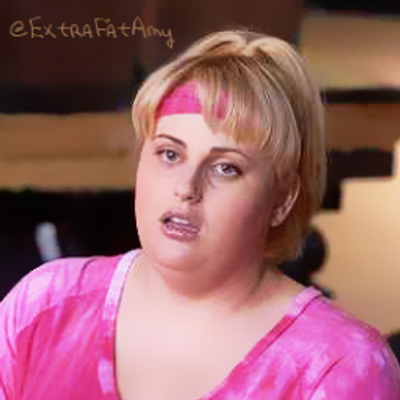 The Fat Amy Workout – Inspired by the film Pitch Perfect and adapted by the cross-fit community this work out is not for the faint hearted and should not be attempted unless you possess a very good level of fitness.The Workout – Done for time, no rest breaks if possible.Getting half way is a very good achievement.Completing it without a significant break is exceptional.A time of less than 12 minutes and you should seriously consider joining the Avengers!THE FAT AMY WORKOUT!50 Body weight squats10 Burpees40 Sit-ups 10 Burpees30 Lunges 10 Burpees20 Star-jumps10 Burpees10 Press-ups10 Burpees20 Star-jumps10 Burpees30 Lunges10 Burpees40 Sit-ups10 Burpess50 Body weight squatsGood luck … you will need it for this one.